À la demande du Directeur du Bureau des radiocommunications, j'ai l'honneur de soumettre à la Conférence le Rapport de la Réunion de préparation à la Conférence (RPC), élaboré en application de la Résolution 1380 du Conseil de l'UIT et approuvé par les participants à la seconde session de la RPC en vue de la CMR-19 (Genève, 18 au 28 février 2019). Le Rapport est disponible dans sa version électronique à l'adresse suivante: http://www.itu.int/md/R15-CPM19.02-R-0001/en.Houlin ZHAO
Secrétaire généralConférence mondiale des radiocommunications (CMR-19)
Charm el-Cheikh, Egypte, 28 octobre – 22 novembre 2019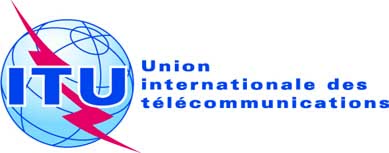 SÉANCE PLÉNIÈREDocument 3-F7 mai 2019Original: anglaisNote du Secrétaire généralNote du Secrétaire généralRAPPORT DE LA RéUNION DE PRéPARATION à LA CONFéRENCE sOUMIS à LA CONFéRENCE MONDIALE DES RADIOCOMMUNICATIONS DE 2019RAPPORT DE LA RéUNION DE PRéPARATION à LA CONFéRENCE sOUMIS à LA CONFéRENCE MONDIALE DES RADIOCOMMUNICATIONS DE 2019